Certitude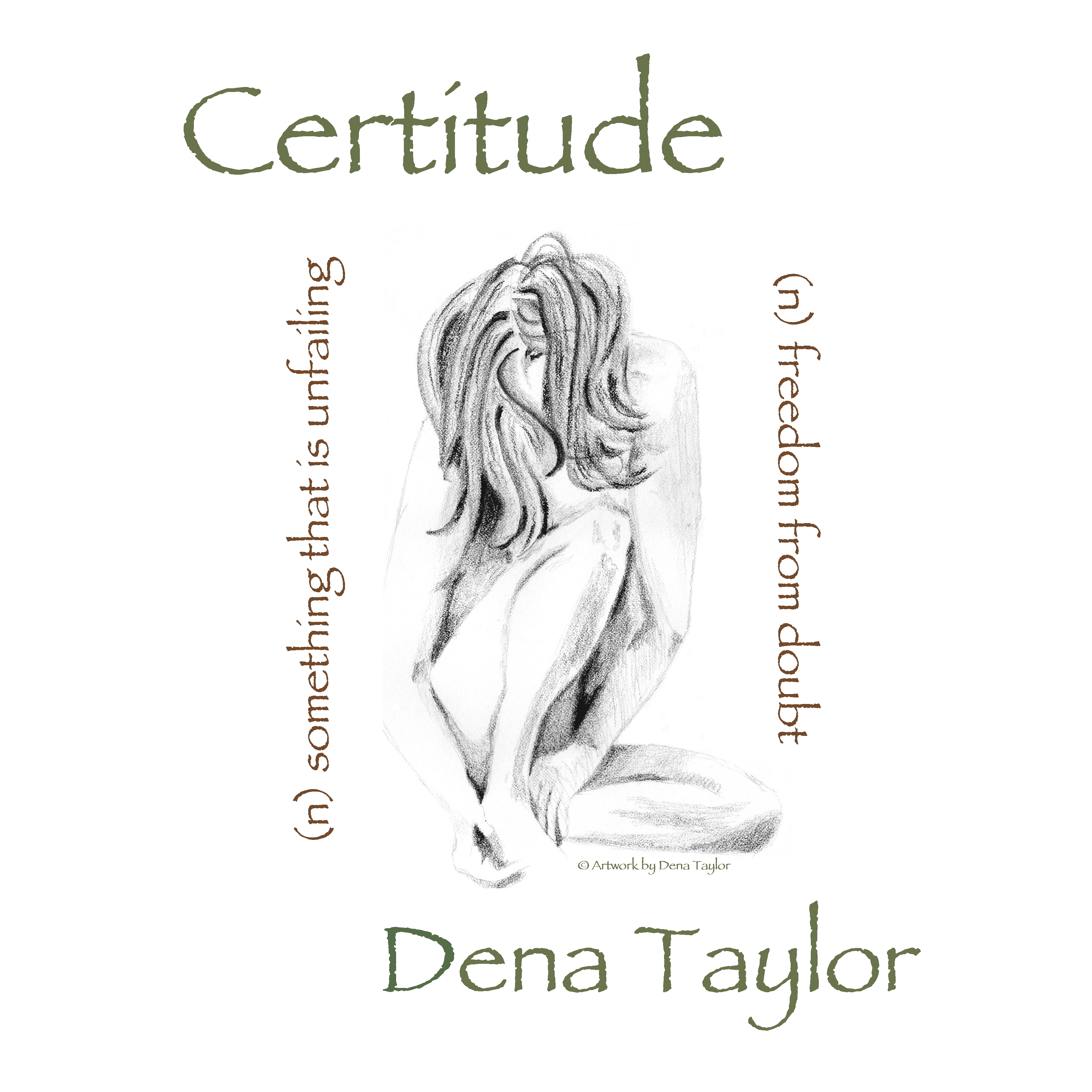 Executive Producer: Dena TaylorProducer: Matt SmithRecorded & Mixed:Lost Oasis, Austin TXMastered by Jerry Tubb atTerra Nova Digital Audio, Inc., Austin TXRelease: August 201011 Tracks, Playing Time: 49 MinutesTracks:What’ll I Do	(3:00)(I. Berlin • Irving Berlin Music Company)Teach Me Tonight	(4:23)(S. Cahn, G. DePaul • The Hub Music Co., WB Music Corp. obo Cahn Music Co.)Sway	(3:07)(L D T Molina, N. Gimbel, P B Ruiz • Peer International Corp.)I Forget You Every Day	(4:32)(M. Haggard • Sony/ATV Tree Publishing)The Man I Love	(4:16)(G. Gershwin, I. Gershwin • WB Music Corporation)Song for My Father	(4:38)(H. Silver • Ecaroh Music)Send In The Clowns	(4:57)(S. Sondheim • WB Music Corp OBO Rilting Music Inc.)I Thought About You	(4:37)(J. Van Heusen, J. Mercer • WB Music Corp., Jerry Leiber Music, Range Road Music Inc., Silver Seahorse Music LLC)Quiet Night of Quiet Stars	(3:26)(A. Jobim, G. Lees • Songs of Universal, Inc.)One For My Baby	(6:19)(J. Mercer, H. Arlen • MPL Music Publishing obo Harwin Music Corp.)Here We Go Again	(3:56)(D. Lanier, R. Steagall • Dirk Music)Amongst the Southern inspired standards runs a ribbon of latin and jazz which creates a synergy that words cannot do justice. Let your ears experience this new style of easy listening jazz standards with a huge helping of country grits and a dash of habanero chile.National Radio Promotion:DA ProductionsP. O. Box 1104Buda TX 78610For Radio Programmers:http://www.airplaydirect.com/denataylorcertitudeArtist Contact & Booking: 321/243-6211Dena Taylor MusicInformation@DenaTaylorMusic.comwww.DenaTaylorMusic.comMusicians:  Dena Taylor: VocalsLyn Daniels – Bass: #5Ernie Durawa: Drums - #2, #4, #11Aaron Lack: Percussion – #1, #3, #5, #6, #8, #9Matt Smith: Vocals – #2, Guitars/Mandolin/Dobro – All tracksBrad Taylor: Bass – All except#6, #7, #10Redd Volkaert: Vocals – #11, Guitar – #4, #11